Finał powiatowy Igrzysk Dzieci w biegach sztafetowych, Tuchów 28.09.2022r.Wspaniała pogoda towarzyszyła zmaganiom uczniom podczas finału powiatowego w biegach sztafetowych. Na doskonale przygotowanej trasie, na popularnej tuchowskiej "Skałce" i rezerwowym  boisku piłkarskim "Tuchovii" Tuchów, rywalizowały dziewczęta i chłopcy             w ramach Igrzysk Dzieci, Igrzysk Młodzieży Szkolnej i Licealiady Młodzieży. Na uwagę zasługuje znakomita  frekwencja, zarówno w szkołach podstawowych jak i średnich. Łącznie wystartowało 52 6-cio osobowe sztafety, co jest chyba rekordem w tych zawodach. Nasza reprezentacja chłopców w składzie: Kacper Zaklukiewicz     (rocznik 2011)Michał Cygan                 (rocznik 2011)Tymoteusz Truchan      (rocznik 2011)Patryk  Szynal                (rocznik 2011)Bartłomiej Synowiec    (rocznik 2010)Krystian Migoń            (rocznik 2010) odniosła olbrzymi sukces zajmując trzecie miejsce w powiecie tarnowskim. Igrzyska Dzieci - chłopcy1. Tuchów2. Gromnik3. Bogoniowice4. Zakliczyn5. Pleśna6. Wietrzychowice7. Rzepiennik Biskupi8. Wojnicz9. Radłów 10. WierzchosławiceGratuluję osiągniętego wyniku. 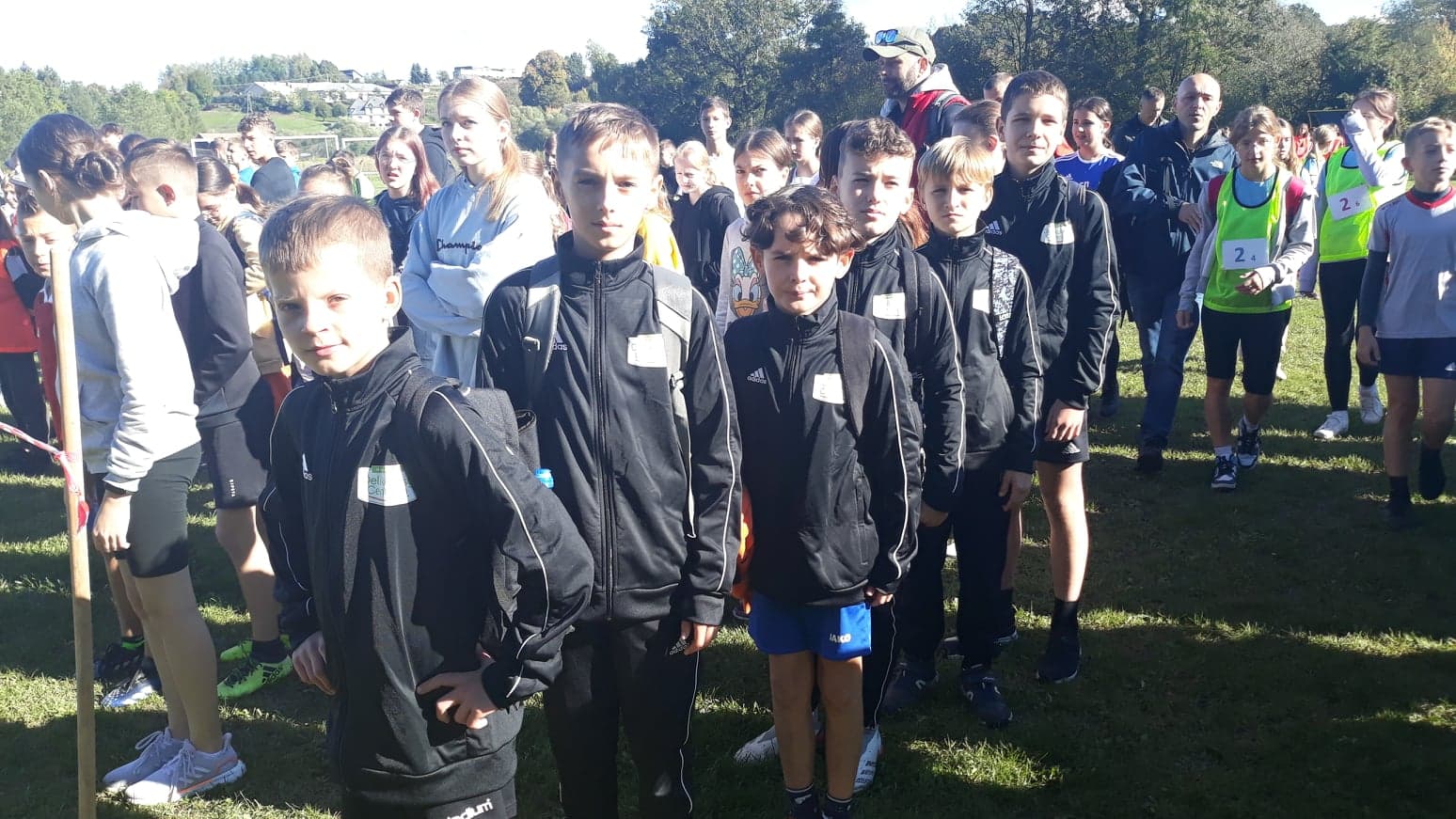 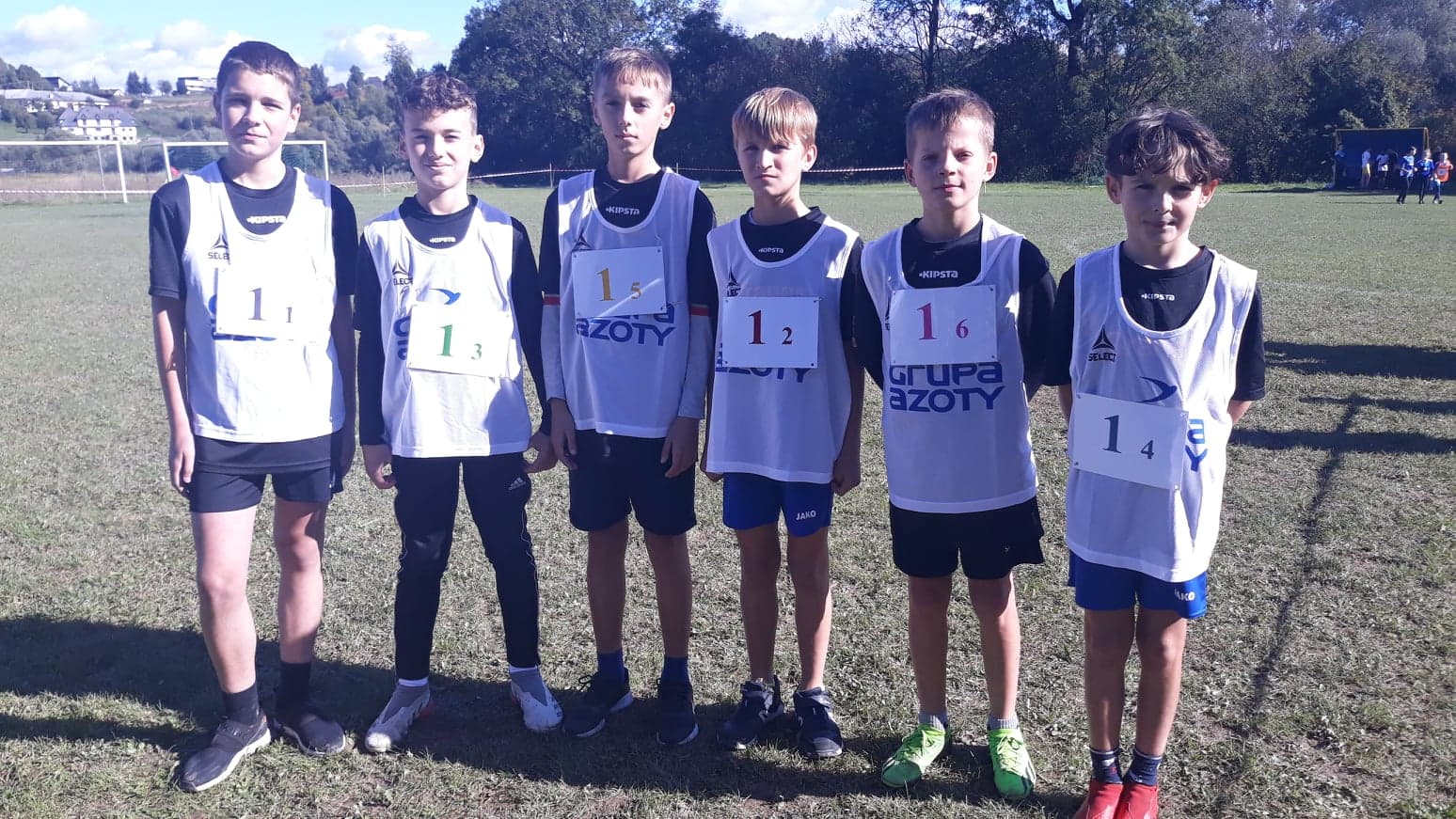 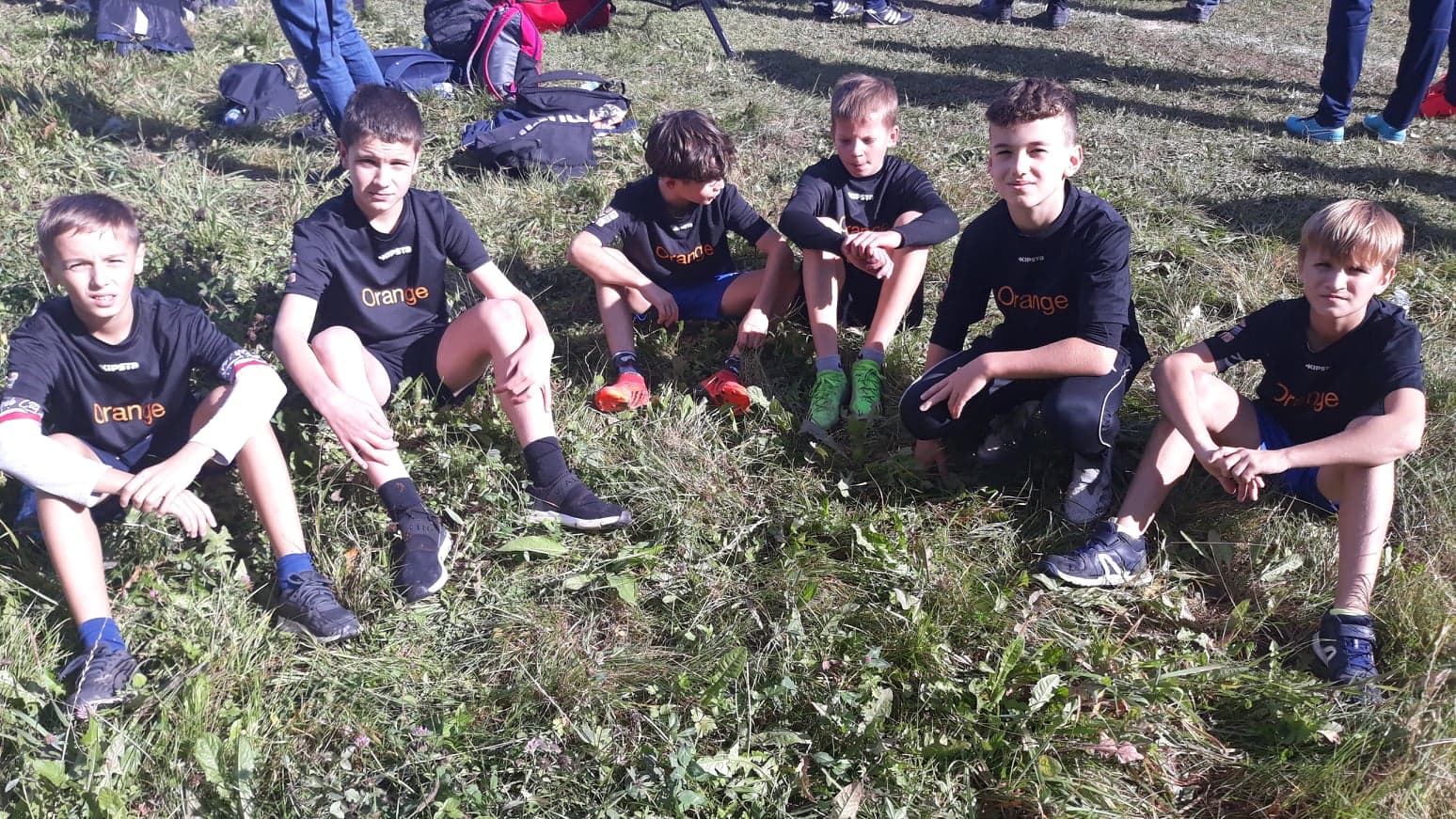 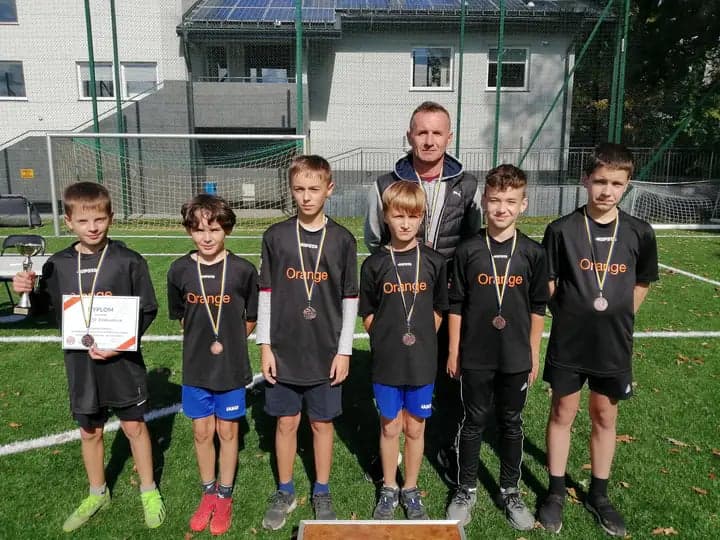 